Μουσική βραδιά με χορωδίες στο Δημοτικό Θέατρο ΛαμίαςΟ Δήμος Λαμιέων, το Β’ ΚΑΠΗ και το Πνευματικό Κέντρο Σταυρού, σας προσκαλούν σε μια βραδιά γεμάτη μουσική και τραγούδια από χορωδίες, που θα πραγματοποιηθεί τη Δευτέρα 12 Ιουνίου στις 7:30 μ. μ. στο Δημοτικό Θέατρο Λαμίας.Συμμετέχουν οι χορωδίες του Β’ ΚΑΠΗ Λαμίας, του Πνευματικού Κέντρου Σταυρού, του Συλλόγου Επτανησίων και του Συλλόγου Μοσχοχωρίου.Είσοδος ελεύθερη.Από το Γραφείο Τύπου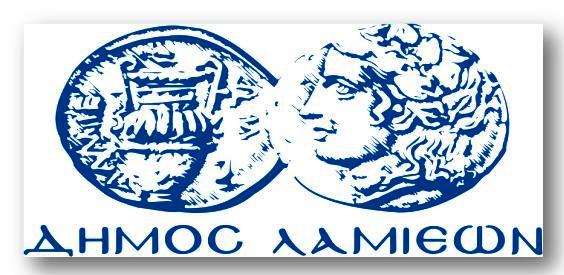 ΠΡΟΣ: ΜΜΕΔΗΜΟΣ ΛΑΜΙΕΩΝΓραφείου Τύπου& ΕπικοινωνίαςΛαμία, 7/6/2017